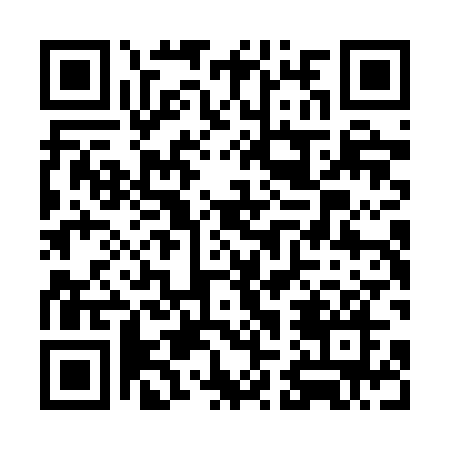 Prayer times for Kumalarang, PhilippinesWed 1 May 2024 - Fri 31 May 2024High Latitude Method: NonePrayer Calculation Method: Muslim World LeagueAsar Calculation Method: ShafiPrayer times provided by https://www.salahtimes.comDateDayFajrSunriseDhuhrAsrMaghribIsha1Wed4:205:3311:453:015:577:052Thu4:205:3211:443:015:577:053Fri4:195:3211:443:015:577:054Sat4:195:3211:443:025:577:055Sun4:195:3211:443:025:577:066Mon4:185:3111:443:025:577:067Tue4:185:3111:443:035:577:068Wed4:185:3111:443:035:577:069Thu4:175:3111:443:045:577:0610Fri4:175:3011:443:045:577:0711Sat4:175:3011:443:045:587:0712Sun4:165:3011:443:055:587:0713Mon4:165:3011:443:055:587:0714Tue4:165:3011:443:055:587:0815Wed4:155:3011:443:065:587:0816Thu4:155:2911:443:065:587:0817Fri4:155:2911:443:065:587:0918Sat4:155:2911:443:075:597:0919Sun4:155:2911:443:075:597:0920Mon4:145:2911:443:075:597:0921Tue4:145:2911:443:085:597:1022Wed4:145:2911:443:085:597:1023Thu4:145:2911:443:086:007:1024Fri4:145:2911:443:096:007:1125Sat4:145:2911:443:096:007:1126Sun4:135:2911:453:096:007:1127Mon4:135:2911:453:106:017:1228Tue4:135:2911:453:106:017:1229Wed4:135:2911:453:106:017:1230Thu4:135:2911:453:116:017:1331Fri4:135:2911:453:116:017:13